Фермерские хозяйстваБашмачников, В. Ф. Анализ структуры фермерских хозяйств по данным всероссийских сельскохозяйственных переписей 2006 и 2016 годов / В. Ф. Башмачников // Вестн. аграр. науки. – 2018. – № 6. – С. 57–63.Лактюшина, Е. В. Обеспечение конкурентоспособности крестьянских (фермерских) хозяйств отрасли растениеводства (на материалах Рязанской области) / Е. В. Лактюшина, С. Я. Полянский // Вестн. Мичуринского гос. аграр. ун-та. – 2019.– № 1. – С. 157–161.Прибыткова, И. И. Состояние и тенденции развития крестьянских (фермерских) хозяйств в многоукладной экономике / И. И. Прибыткова // Вестн. Курской гос. с.-х. акад. – 2019. – № 1. – С. 127–133.Сазонов, С. Н. Анализ технической эффективности использования ресурсов в фермерских хозяйствах / С. Н. Сазонов // Вестн. Мичуринского гос. аграр. ун-та. – 2019.– № 1. – С. 148–153.Составитель: Л.М. Бабанина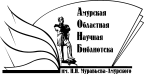 «Амурская областная научная библиотека имени Н.Н. Муравьева-АмурскогоОтдел библиографии и электронных ресурсов